     TŪRISMA PAKALPOJUMU SNIEGŠANAS LĪGUMS Nr. «Līguma_numurs»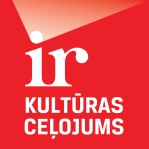 Līguma noslēgšanas vieta: Rīga             				                              		 «Gads».gada «Diena».«Mēnesis»Tūroperators AS “Cits medijs”, vienotais reģ. Nr.. 40103271624, (tūrisma pakalpojumu sniedzēju datu bāzē reģistrēts ar Nr. TATO-2016-31), juridiskā adrese Bruņinieku iela 16, K-2, Rīga, LV-1001, turpmāk tekstā “AĢENTŪRA”, kuras vārdā Līgumu paraksta Dace Salmane (persona, kas pilnvarota parakstīt šo līgumu), no vienas puses, un  «Vārds_uzvārds», «Personaskods», kas rīkojas savā un citu šajā Līgumā minēto personu vārdā, turpmāk tekstā “TŪRISTS”, no otras puses, bet abi kopā turpmāk tekstā “PUSES” ievērojot PUŠU nopietni, apzinīgi un brīvi, bez viltus, maldiem un spaidiem pausto gribu, noslēdz līgumu par sekojošo:Līguma priekšmets.AĢENTŪRA sagatavo un pārdod, bet TŪRISTS  pērk tūrisma pakalpojumus turpmāk tekstā CEĻOJUMS atbilstoši ceļojuma aprakstam (pakalpojumu programmai), kura tiek izdota TŪRISTAM  reizē ar šī līguma noslēgšanu un kura ir neatņemama līguma sastāvdaļa.: Ceļojuma nosaukums: «Ceļojuma_nosaukums»Ceļojuma norises datumi: «Ceļojuma_norises_datums»Tūrisma pakalpojumi kopumā tiek sniegti šādām TŪRISTA norādītajām personām, kuras šī līguma izpratnē tiek atzītas par TŪRISTIEM:TŪRISTS piekrīt, ka viņa/as norādīto TŪRISTU dati tiek izmantoti ar ceļojumu saistītās dokumentu noformēšanas procedūrās un tiek uzglabāti saskaņā ar Latvijas Republikā spēkā esošajām tiesību normām. Informācija par TŪRISTU/iem tiks izmantota, lai AĢENTŪRA nodrošinātu ceļojuma pakalpojumu (viesnīcas rezervāciju, ceļojuma apdrošināšanas noformēšanu, aviobiļešu noformēšana u.c. ar tūrisma pakalpojuma nodrošināšanu saistītu aktivitāšu veikšanu), kurām nepieciešams iesniegt personas datus. Tūrista/u iesniegtie dati tiks uzglabāti līdz AĢENTŪRAS sniegtā pakalpojuma pilnīgai izpildei.TŪRISTU iesniegtie dati tiks uzglabāti līdz Aģentūras sniegtā pakalpojuma pilnīgai izpildei.Kontaktpersona (kontaktpersonas iesniegtā informācija tiks izmantota saziņai par ar konkrēto ceļojumu saistītiem precizējošiem jautājumiem, kā arī rēķina par sniegtajiem pakalpojumiem nosūtīšanai). Kontaktpersonai ir tiesības jebkurā brīdī rakstiski pieprasīt savu datu izņemšanu no datu bāzes vai rakstiski lūgt veikt datu izmaiņas:Lūdzu, atzīmējiet, vai piekrītat, ievelkot krustiņu pretī attiecīgajam punktam: Piekrītu, ka mana kontaktinformācija tiek iekļauta AS “Cits medijs” datu bāzē un izmantota informēšanai par uzņēmuma pakalpojumiem.Piekrītu, ka manis iesniegtie Tūrista/u dati tiek nodoti trešajām personām (avio kompānijai, viesnīcai ceļojuma galamērķī, ceļojuma apdrošināšanas kompānijai un citiem AS “Cits medijs” sadarbības partneriem, kas ļauj nodrošināt sniegto tūrisma pakalpojumu.Apliecinu, ka līgumā manis norādītās citas personas ir informētas un ir piekritušas, ka iesniedzu viņu personas datus AĢENTŪRAI (atzīmēt, ja līgumā  norādīti vairāki TŪRISTI).Ceļojuma cena, norēķinu kārtība un naudas atmaksas noteikumi.Tūrisma brauciena cenā ietilpst tie pakalpojumi, kas norādīti ceļojuma aprakstā (pakalpojumu programmā www.ir.lv) un TŪRISTA izvēlētie un apmaksātie papildpakalpojumi. Ceļojuma cena un maksājumi:Papildpakalapojumu apraksts un cenaPilna Līguma summas apmaksa jāveic saskaņā ar rēķinā norādīto apmaksas termiņu, dokumentus, kas apliecina samaksu par braucienu un papildus piemaksām, jāsaglabā līdz ceļojuma beigām.2.4. TŪRISTAM ir tiesības atteikties no pasūtītajiem tūrisma pakalpojumiem, apmaksājot Aģentūrai ieturējumu sekojošā apmērā:2.4.1. ja iesniegums saņemts vairāk nekā 30 dienas pirms ceļojuma, ieturējums 30% (trīsdesmit procentu) apmērā;2.4.2. ja iesniegums saņemts laika periodā no 30 līdz 15 dienām pirms ceļojuma, ieturējums 50% (piecdesmit procentu) apmērā;2.4.3. ja iesniegums saņemts laika periodā no 14 līdz 11 dienām pirms ceļojuma, ieturējums 80% (astoņdesmit procentu) apmērā;2.4.4. ja iesniegums saņemts laika periodā no 10 dienām un mazāk pirms ceļojuma, ieturējums 100% (viens simts procentu) apmērā;2.4.5. Naudas atmaksa TŪRISTAM notiek pamatojoties uz Tūrista rakstisku iesniegumu par atteikumu no pasūtītajiem pakalpojumiem vai to daļas.2.4.6. Nauda netiek atmaksāta TŪRISTAM, ja Tūrists atsakoties no pasūtītajiem tūrisma pakalpojumiem vai to daļas, nav iesniedzis Aģentūrai rakstisku iesniegumu.2.5. Nauda netiek atmaksāta TŪRISTAM, ja Tūrists savlaicīgi neierodas izbraukšanas vietā vai citās noteiktās vietās pakalpojumu saņemšanai, izbraukšanas brīdī nevar uzrādīt un iesniegt ceļojumam derīgu pasi (t.sk. ir nepietiekošs pases derīguma termiņš), citus ceļošanas vai ceļojumam nepieciešamos dokumentus.2.6. Gadījumā, ja Tūrists apzināti nodara kaitējumu ceļojumam, traucē ceļojuma programmas īstenošanai, neievēro šī Līguma noteikumus, ceļojuma vadītāja pamatotas prasības un citus ceļojuma nosacījumus, Aģentūra ir tiesīga, paziņojot TŪRISTAM, apturēt pakalpojumu sniegšanu Tūristam.  Šajā gadījumu tiek sastādīts akts, kas ir pamats Aģentūrai atteikties no iemaksātās naudas summas atmaksas. Izdevumi, kas saistīti ar šāda Tūrista atgriešanos atpakaļ izceļošanas valstī tiek segti no Tūrista finansiālajiem līdzekļiem.Tūrista vārds, uzvārdsTūrista personas kodsPases Nr., derīguma termiņšKontaktpersonas vārds, uzvārdsTālruņa numursE-pastsIzvēlētais viesnīcas numursPersonu skaitsKopēja Līguma summaRēķina Nr.Rēķina apmaksas termiņš«Viesnīcas_nr»«Personu_skaits»«Līguma_summa»«Rēķina_numurs»«Diena2».«Mēnesis2» «Gads2»«Papildpak1»«Papildpak2»«Papildpak3»«Papildpak4»3. TŪRISTA tiesības un pienākumi3.1. Nodrošināt, lai visi šajā Līgumā minētie TŪRISTI izpildītu šā Līguma noteikumus un tiktu informēti par pakalpojumu sniegšanas nosacījumiem. TŪRISTS uzņemas pilnu atbildību par AĢENTŪRAI sniegto saskaņā ar p.1.2. un 1.4. ziņu patiesumu.3.2. Savlaicīgi apmaksāt AĢENTŪRAS izrakstīto rēķinu. 3.3. Gadījumā, ja TŪRISTS savlaicīgi neveic Līgumā noteikto apmaksu, saskaņā ar p.2.2. nosacījumiem, AĢENTŪRAI ir tiesības, pirms ceļojuma rakstveidā brīdinot TŪRISTU, vienpusēji uzteikt Līgumu un atgriezt TŪRISTAM saņemto naudas summu, atskaitot ieturējumu, kura aprēķināšanas kārtība tiek atrunāta p. 2.5.3.4. Ievērot ceļojuma programmu, savlaicīgi ierasties iepriekš noteiktās vietās, pildīt AĢENTŪRAS pārstāvja, ceļojuma organizētāja vai ceļojuma vadītāja prasības visā pakalpojumu sniegšanas laikā, kā arī netraucēt pakalpojumu sniegšanu citiem tūristiem.3.5. Aģentūra nenes nekādu materiālu vai cita rakstura atbildību TŪRISTA priekšā par TŪRISTA kavējumu uz transporta līdzekli, ja izbraukšanas laiks tiek mainīts un Aģentūra par to iepriekš ir informējusi TŪRISTU.3.6. Ja pēc TŪRISTA iniciatīvas, pirms Līgumā noteiktā ceļojuma sākuma datuma, tiek veiktas izmaiņas noslēgtā Līguma noteikumos, var tikt iekasētas papildus maksas, kuru apmērs tiek saskaņots ar TŪRISTU.3.7. Ja TŪRISTAM, pirms došanās ceļojumā, tiek piedāvāta cita viesnīca un TŪRISTS nepiekrīt piedāvājumam, TŪRISTAM ir tiesības atteikties no ceļojuma. Šādā gadījumā AĢENTŪRA, ne vēlāk ka 3 darba dienu laikā no TŪRISTA rakstiskā atteikuma saņemšanas brīža, atmaksā TŪRISTAM tā samaksāto naudas summu par ceļojumu.3.8. TŪRISTAM ir tiesības saņemt no AĢENTŪRAS atlīdzību par zaudējumiem, kas radušies sakarā ar šī līguma neizpildi vai nepienācīgu izpildi, izņemot šādus gadījumus:3.8.1. ja CEĻOJUMA atcelšanu izraisījuši ārkārtēji (neparasti, neparedzami un nekontrolējami) apstākļi, nepārvarama vara.3.8.2. Ja izbraukšanas dienā TŪRISTS laikus neierodas uz attiecīgo transporta līdzekli vai kādā citā veidā savas vainas dēļ neizmanto līgumā paredzētos pakalpojumus;3.9. TŪRISTAM ir pienākums atlīdzināt AĢENTŪRAI visus zaudējumus, kas nodarīti TŪRISTA vai kopā ar viņu esošo personu vainas dēļ.3.10. Ja TŪRISTA vainas dēļ AĢENTŪRA būs spiesta veikt jebkāda veida kompensācijas (atlīdzības, soda naudas vai citi izdevumi) izmaksu trešo personu labā sakarā ar trešo personu izvirzītajām pretenzijām vai prasībām, TŪRISTS apņemas atlīdzināt AĢENTŪRAI radušos zaudējumus pilnā apmērā.3.11. TŪRISTAM, dodoties ceļojumā:3.11.1. nepieciešams ceļošanai derīgs dokuments ar attiecīgām vīzām vai citām iebraukšanas un/vai uzturēšanās atļaujām, ja tās ir nepieciešamas. 3.11.2. jābūt minimāliem iztikas līdzekļiem atbilstoši attiecīgās valsts ieceļošanas prasībām.3.11.3. jāizvērtē sava fiziskās un emocionālās veselības stāvokļa atbilstība CCEĻOJUM programmai;3.12. Ja ceļojuma norises laikā TŪRISTAM rodas pamatotas pretenzijas vai sūdzības, vai tas atklājis nepilnības ceļojuma sniegšanas laikā, tās nekavējoties jau ceļojuma laikā rakstiski jāiesniedz grupas vadītājam vai AĢENTŪRAI, bet ne vēlāk kā 3 (trīs) darba dienu laikā pēc atgriešanās Latvijā. 3.13. TŪRISTA iespējamās pretenzijas par pakalpojuma neatbilstību Līguma noteikumiem iesniedzamas AĢENTŪRAI rakstveidā, nosūtot tās uz adresi: Bruņinieku iela 16, K-2, Rīga, LV-1001. Iesniedzamajā pretenzijā ir jānorāda: Līguma numurs, tūrista vārds, uzvārds, personas kods, dzīvesvietas adrese, konstatētā pakalpojumu neatbilstība Līguma noteikumiem.4. AĢENTŪRAS tiesības un pienākumi4.1. AĢENTŪRA ir atbildīga, lai ceļojums tiktu nodrošināts atbilstoši līgumam, izņemot gadījumus, ja līguma neizpildē vai nepienācīgā izpildē nav vainojama AĢENTŪRA vai cits pakalpojuma sniedzējs un līgums netiek pildīts:4.1.1. TŪRISTA vainas dēļ;4.1.2. trešās personas neparedzamas vai nenovēršamas darbības dēļ, kas nav saistīta ar līgumā paredzētajiem pakalpojumiem;4.1.3. nepārvaramas varas apstākļu dēļ.4.2. Ceļojuma atcelšanas gadījumā AĢENTŪRA piedāvā klientam citu Ceļojumu vai atmaksā visu iemaksāto summu, ja vien Ceļojums nav atcelts nepārvaramas varas apstākļu dēļ.4.3. Ja, izpildot līgumu, AĢENTŪRAS vainas dēļ netiek sniegts kāds no līgumā minētajiem pakalpojumiem, AĢENTŪRA izmaksā TŪRISTAM kompensāciju par neizmantotajiem vai daļēji izmantotajiem pakalpojumiem.4.4. AĢENTŪRA neizmaksā kompensāciju, ja TŪRISTS patvaļīgi pārtrauc Ceļojumu vai atsakās no kādas tā daļas.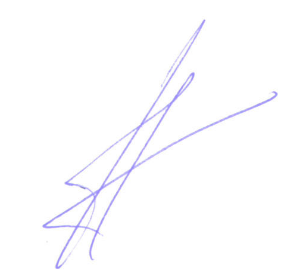 AĢENTŪRA:AS “Cits medijs”, Dace Salmane, tālr.: 67281588 ____________________________________________________________Paraksts4.5. AĢENTŪRA nav atbildīga:4.5.1.par varbūtējiem transporta kavējumiem (lidmašīnas, prāmja kavēšanās, sastrēgumi uz autoceļa, ceļu remonti, streiks u.c); 4.5.2. par negadījumiem, kas saistīti ar TŪRISTA gūtajām traumām (veselības traucējumiem vai dzīvības zaudēšanu);4.5.3. ja TŪRISTS nozaudējis mantu vai viņam tā nozagta vai sabojāta.4.5.4. ja aviokompānija, kura realizē transporta pakalpojumus, nespēj nodrošināt Līgumā minēto ceļojumu tehnisku, meteoroloģisko vai nepārvaramas varas apstākļu dēļ.4.5.5. ja TŪRISTS neierodas norādītajā izbraukšanas vietā ceļojuma laikā. Visi izdevumi, kas saistīti ar TŪRISTA nokavējumu, tādējādi, ceļojuma pagarināšanu vai savlaicīgu neatgriešanos atpakaļ, TŪRISTS sedz no saviem finansiāliem līdzekļiem.4.6. AĢENTŪRA patur tiesības, bez kompensāciju izmaksas pienākuma, atteikt līguma noslēgšanu vai vienpusēji atcelt jau noslēgtu līgumu, neuzsākt vai pārtraukt pakalpojumu sniegšanu TŪRISTA veselības stāvokļa, neatbilstoša vecuma, dažādu atkarību, agresīvas uzvedības u.c. apstākļu dēļ, kuri traucē vai apdraud TŪRISTU vai citus ceļojuma grupas dalībniekus, Ceļojuma norisi un Ceļojuma programmas pienācīgu izpildi. Ja AĢENTŪRA ir spiesta vienpusēji atcelt līgumu līdz Ceļojuma pakalpojumu uzsākšanas brīdim, AĢENTŪRA atmaksā visu par TŪRISTA Ceļojumu iemaksāto summu. Ja AĢENTŪRA ir spiesta pārtraukt pakalpojumu sniegšanu jau uzsāktā ceļojumā TŪRISTA vainojamas rīcības dēļ, AĢENTŪRA ir tiesīga neatmaksāt par TŪRISTA ceļojumu veikto samaksu.5. Apdrošināšana un medicīniskie jautājumi5.1. TŪRISTA iemaksātās naudas drošības garantētājs ir AAS „Baltijas apdrošināšanas nams", polises Nr. 63.01.500109 (adrese: Rīga, Antonijas ielas 23. LV-1010.).5.2. Ceļojuma apdrošināšanu nodrošina AĢENTŪRA tūrisma pakalpojuma sniegšanas (Ceļojuma) laikā, ja TŪRISTS, slēdzot Līgumu nav norādījis citādi. 5.3. TŪRISTS ir tiesīgs veikt apdrošināšanu patstāvīgi vai veikt papildu apdrošināšanu par saviem līdzekļiem, brīvi izvēloties apdrošināšanas sabiedrību. 5.4. TŪRISTAM ir pienākums iepazīties ar attiecīgās apdrošināšanas sabiedrības apdrošināšanas noteikumiem, un TŪRISTS apņemas stingri ievērot šos noteikumus.5.5. Ceļojuma apdrošināšana sedz neatliekamās medicīniskās palīdzības sniegšanu TŪRISTAM nelaimes gadījumā, kā arī izdevumus, kas saistīti ar TŪRISTA repatriāciju (nogādāšanu atpakaļ Latvijā) tūrisma pakalpojumu sniegšanas laikā, izņemot gadījumus, kad:5.5.1. medicīniskā palīdzība tiek sniegta TŪRISTAM viņa hronisko slimību (par kurām TŪRISTAM bija zināms pirms izbraukšanas) ārstēšanai, kā arī citiem ārstēšanas izdevumiem, kas nav saistīti ar apdrošināšanas gadījumiem.5.5.2. TŪRISTS, kas guvis traumu alkoholisko, toksisko vai narkotisko vielu lietošanas rezultātā, saņem nepieciešamo medicīnisko palīdzību, taču visi ar medicīniskās palīdzības sniegšanu saistītie izdevumi tiek attiecināti uz TŪRISTU un TŪRISTS sedz tos patstāvīgi.5.5.3. citos gadījumos, kuri paredzēti apdrošināšanas līguma noteikumos.5.6. TŪRISTAM, kuram regulāri jālieto speciālie medikamenti (zāles), braucienā jāņem līdzi pietiekams daudzums nepieciešamo medikamentu un visi citi nepieciešamie palīglīdzekļi, kā arī pašam jāseko līdzi šo medikamentu lietošanas regularitātei.6. Citi līguma noteikumi6.1. Līgums stājas spēkā ar tā parakstīšanas brīdī vai akcepta brīdī, ja līgums tiek slēgts internetā, un darbojas līdz pilnīgai tā izpildei. TŪRISTA un/vai AĢENTŪRAS tiesības pirms termiņa izbeigt līgumu ir atrunātas šī līguma saturā.6.2. Šis līgums pilnībā apliecina PUŠU vienošanos un aizstāj jebkādas PUŠU norunas, solījumus vai vienošanās pirms līguma.6.3. Papildinājumi un grozījumi, kā arī citi dokumenti, kas attiecas uz šo līgumu, ir šī līguma neatņemamas sastāvdaļas un kļūst par līguma pielikumiem pēc to abpusējas parakstīšanas.6.4. PUSES vienojas nenodot no šī līguma izrietošās prasības trešajām personām bez otras PUSES iepriekšējas rakstiskas piekrišanas.6.5. Visi strīdi, kas skar šo Līgumu un tā izpildīšanu, tiek izskatīti sarunu ceļā. Ja strīdus jautājuma atrisināšana nav iespējama sarunu ceļā, jebkurš strīds, nesaskaņa vai prasība, kas izriet no šī Līguma, kas skar to, vai tā pārtraukšanu, izbeigšanu vai spēkā neesamību, tiks izšķirts tiesā, Latvijas Republikas likumos noteiktajā kārtībā.6.6. Līgums sastādīts latviešu valodā divos eksemplāros – pa vienam katrai PUSEI. Parakstot šo līgumu, TŪRISTS cita starpā apliecina, ka ir saņēmis no AGENTŪRAS visu nepieciešamo informāciju par CEĻOJUMU, neskaidrību gadījumā apņemas vērsties pie AĢENTŪRAS un savlaicīgi noskaidrot visus nepieciešamos jautājumus veiksmīgai CEĻOJUMA norisei.KLIENTS:«Vārds_uzvārds», «Personaskods»________________________________________________________Paraksts*